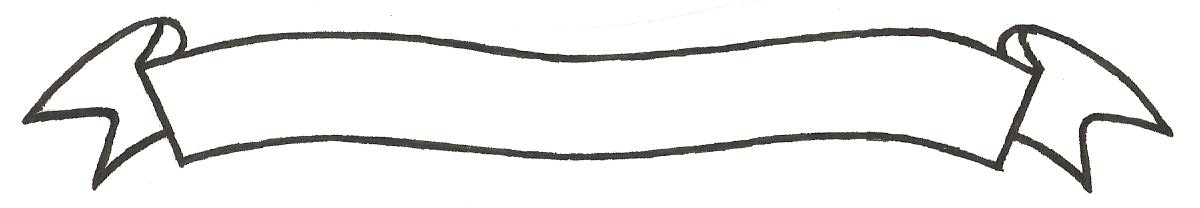 MERU UNIVERSITY OF SCIENCE AND TECHNOLOGYP.O. Box 972-60200 – Meru-Kenya. Tel: 020-2069349, 061-2309217. 064-30320 Cell phone: +254 712524293, +254 789151411 Fax: 064-30321Website: www.must.ac.ke  Email: info@must.ac.ke    University Examinations 2015/2016SECOND YEAR, FIRST SEMESTER EXAMINATION FOR THE DEGREE OF BACHELOR OF COMMERCE AND BACHELOR OF BUSINESS INFORMATION TECHNOLOGYBFC 3227: COST ACCOUNTINGDATE: NOVEMBER 2015                                                                                           TIME: 2 HOURSINSTRUCTIONS: Answer question one and any other two questionsQUESTION ONE (30 MARKS) From the following information, prepare a manufacturing cost statement:Sh.Plant balance January. 1st 2013	400,000Wages paid to factory workers	148,000Factory insurance			  52,000Factory rent				180,000Clearing costs				200,000Raw material purchases		350,000Stock: January 2013				-Raw materials			 48,000					-Work-in progress			   9,800-Finished goods			100,000Marketing manager salary		200,000Fixed administration expenses	140,000Salesmen commission 		   60,000Notes:Wages paid to factory workers are considered 90% direct.Apportion the clearing costs as follows 70% factory, 20% warehouse and 10% office.Factory rent due on 31.12.2013 was sh.120, 000.Required:Prepare a manufacturing cost statement for the year ended 31.12.2013 showing all costs under suitable headings.											(20 Marks)A business firm engaged in production should control materials used in the production process from the period of procurement to the point materials are issued to production. Clearly explain how a business firm should reasonably achieve this objective					(10 Marks)QUESTION TWO (20 MARKS)The following item relates to item K23 by Daima manufacturers during the month of November 2012.ReceiptsNovember	3rd:	2400	units @ sh 18November	6t: 	2600 	units @ sh 20November	14th:	3000	units @ sh 22November	18th:	2800	units @ sh 21November	22nd:	2600	units @ sh 23November 	26th:	3100	units @ sh 24November	27th:	2500	units @ sh 25November 28th:	3200 	units @ sh 25	IssuesNovember	4th	3200	unitsNovember	12th 	2700	unitsNovember	20th 	2200	unitsNovember	25th 	3000	unitsNovember	29th 	6900	unitsRequired:Prepare a store ledges cord using weighted average cost method and show closing stock value.												(15 Marks)What are the various factors that you may consider when coming up with maximum stock level.												(5 Marks)QUESTION THREE (20 MARKS)A factory issued jobs to two employees, A & B. A produces 35 articles at an average of two hours per article. Employee B is given another job who produces 60 articles, each article taking one and half hours. For each hour saved, a bonus is paid at 50% the base, which is sh200/hour. The factory works a 40 – hours week and overtime is paid at a rate of one and a third. At the end of the week, A’s and B’s clock card show 49 and 46 hours respectively and the work is complete. However, three of A’s articles and three of B’s articles failed to pass inspection. This was due to defective materials and in view of this all the articles produced were paid for, although a scrap they have no saleable value.Required for both A and B:Bonus due										(8 Marks)Total gross wages due									(8 Marks)Wages cost per unit of articles passing inspection 					(4 Marks)QUESTION FOUR (20 MARKS)Uwezo Limited make a detergent through two processes. The following details relate to one paid.ProcessI		IIRaw materials (60,000 units)	sh 80,000	-Materials introduced		sh 23,500	18,750Direct wages			sh 15,000	12,000Overheads to processes		sh   3,800	  4,600Other overheads absorbed into processes on bonus of labour cost amounted to sh 18,000. Normal loss of 5% of input to each process is anticipated.The scrap value in process I is Nil while in process II it is sh. 1. This was no opening or closing W.I.P.  Prepare the following ledgers: Process accounts										(12 Marks)Abnormal loss/gain account 								(6 Marks)Scrap Debtors account									(2 Marks)QUESTION FIVE (20 MARKS)Explain five basis of overhead absorption							(8 Marks)Explain how budgets can be of use to a firm.						(6 Marks)How is marginal costing different from absorption costing				(6 Marks)